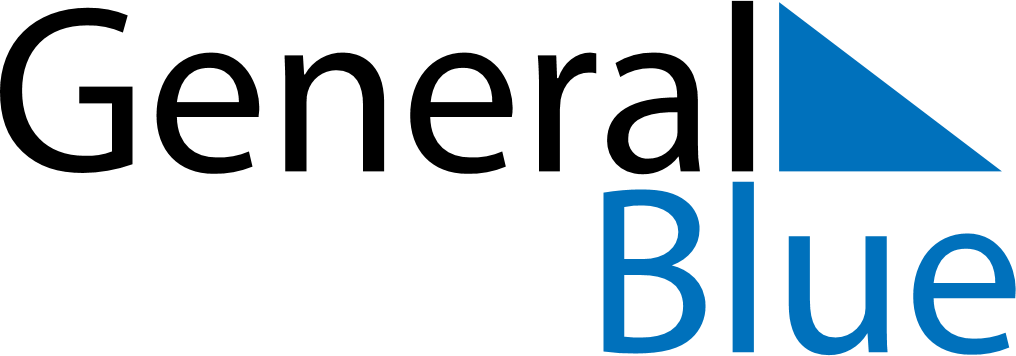 March 2025March 2025March 2025March 2025BangladeshBangladeshBangladeshSundayMondayTuesdayWednesdayThursdayFridayFridaySaturday1234567789101112131414151617181920212122Mujib’s Birthday & Children’s Day2324252627282829Genocide Remembrance DayIndependence Day3031End of Ramadan (Eid al-Fitr)